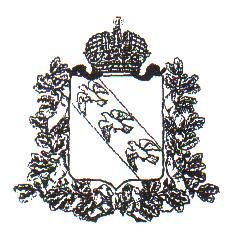 АДМИНИСТРАЦИЯ ПОСЁЛКА КОНЫШЁВКА                                           КОНЫШЕВСКОГО РАЙОНА КУРСКОЙ ОБЛАСТИ                                тел/факс.:(47156)2 11 60; тел.: (47156)21869__________________________________________________________________            ПОСТАНОВЛЕНИЕ от  27 января 2016г.                   № 10-па                                                                                                                                                        Об   утверждении  Административного   регламента                                                        Администрации поселка Конышевка   Конышевского                                            района  Курской области по  предоставлению                                                                              муниципальной    услуги  «Предоставление земельных                                                           участков, находящихся в муниципальной  собственности,                                               и (или) государственная собственность на которые не                                                          разграничена, на территории городского поселения, на                                                 которых  расположены здания, сооружения»В соответствии с Федеральным законом от 27.06.2010 г. № 210-ФЗ   «Об организации предоставления государственных и муниципальных услуг», с                       постановлением Администрации поселка Конышевка Конышевского района    Курской области от 29.06.2012 года № 36 «О разработке и утверждении                               административных регламентов исполнения муниципальных функций и                                                административных    регламентов предоставления муниципальных услуг»,                      Администрация поселка   Конышевка  Конышевского района Курской области  ПОСТАНОВЛЯЕТ:             1.Утвердить прилагаемый административный регламент Администрации поселка Конышевка Конышевского района Курской области по предоставлению муниципальной услуги «Предоставление земельных участков, находящихся в    муниципальной собственности, и (или) государственная собственность на                  которые не разграничена, на территории городского поселения, на которых                            расположены здания, сооружения»	    2. Настоящее постановление обнародовать на информационных стендах Администрации поселка Конышевка Конышевского района Курской области и разместить на официальном сайте Администрации поселка Конышевка Конышевского района Курской области в сети Интернет.            3. Постановление вступает в силу со дня его обнародования.Глава поселка Конышевка                                                 А.С. КрасновУТВЕРЖДЁН                                                                                 постановлением Администрации                                                                                 поселка Конышевка Конышвского                                                                                 района Курской области                                                                                                           от 27 января  2016г № 10-паАДМИНИСТРАТИВНЫЙ РЕГЛАМЕНТ Администрации поселка Конышевка Конышевского района Курской   области предоставления муниципальной услуги «Предоставление земельных участков, находящихся в муниципальной                 собственности, и (или) государственная собственность на которые не                       разграничена, на территории городского поселения, на которых                               расположены здания, сооружения»I. Общие положения1.1. Предмет регулирования административного регламента          Настоящий административный регламент предоставления муниципальной услуги «Предоставление земельных участков, находящихся в муниципальной собственности, и (или) государственная собственность на которые не разграничена, на территории городского поселения, на которых расположены здания, сооружения» (далее – Регламент) разработан в целях повышения качества предоставления и доступности услуги и определяет: стандарт предоставления муниципальной услуги; состав, последовательность и сроки выполнения административных процедур (действий); формы контроля за исполнением административного регламента; досудебный (внесудебный) порядок обжалования решений и действий (бездействия) должностных лиц, предоставляющих муниципальную услугу.Предметом регулирования настоящего административного регламента являются отношения, возникающие в связи с предоставлением муниципальной услуги.1.2. Круг заявителейЗаявителями, обращающимися за предоставлением услуги, являются физические и юридические лица, либо их законные представители (далее - заявители), обратившиеся в администрацию поселка Конышевка Конышевского района                  Курской области (далее – поселка Конышевка) с запросом о предоставлении муниципальной услуги.1.3. Требования к порядку информирования о предоставлении муниципальной услуги1.3.1. Информация о месте нахождения и графике работы (способы получения данной информации) поселка Конышевка и ОБУ «Многофункциональный центр по предоставлению государственных и муниципальных услуг»  (далее - МФЦ).	Администрации поселка Конышевка расположена по адресу:	307620, Курская область, Конышевский район, п.Конышевка, ул.50 Лет                   Советской власти,6.	График работы: с 8час.30мин. до 17час.30мин.приемные дни: понедельник, вторник, среда, четверг, пятницаперерыв: с 13:00 до 14:00выходные дни - суббота, воскресенье.	МФЦ расположен по адресу: Курская область, поселок Конышевка, улица Ленина,19График работы:Адрес официального сайта многофункционального центра: mfc-kursk.ru.Адрес электронной почты: mfc@rkursk.ru.1.3.2.Справочные телефоны поселка Конышевка и МФЦ:Телефоны поселка Конышевка:	для справок:	8 (47156) 2-18-69; 	Телефоны МФЦ:	для справок:(47156) 2-30-391.3.3. Адреса официальных сайтов поселка Конышевка и МФЦ в информационно-телекоммуникационной сети «Интернет», содержащих информацию о предоставлении муниципальной услуги и услуг, которые являются необходимыми и обязательными для предоставления муниципальной услуги, адреса их электронной почты- на официальном сайте администрации поселка Конышевка  Конышевского района Курской области – http:/ конышевка. рф/ (далее - официальный сайт),- в региональной информационной системе «Портал государственных и                  муниципальных услуг (функций) Курской области» (http://pgu.rkursk.ru);- в федеральной государственной информационной системе «Единый портал государственных и муниципальных услуг (функций)» (http://gosuslugi.ru).Адрес официального сайта МФЦ: www.mfc-kursk.ru.Электронная почта МФЦ: mfc@rkursk.ru, 1.3.4. Порядок получения информации заявителями по вопросам предоставления муниципальной услуги и услуг, которые являются необходимыми и обязательными для предоставления услуги, сведений о ходе предоставления указанных услуг, в том числе с использованием федеральной государственной информационной системы «Единый портал государственных и муниципальных услуг (функций)».Получение информации по вопросам предоставления муниципальной услуги, а также сведений о ходе предоставления муниципальной услуги в поселке                         Конышевка и МФЦ осуществляется в порядке консультирования при:личном обращении заявителя;письменном обращении заявителя;при обращении заявителя посредством телефонной связи;через официальный сайт и электронную почту, указанные в п. 1.3.3.                             Регламента.1.3.5. Основными, общими требованиями к информированию заявителей                    являются:- достоверность представляемой информации;- четкость в изложении информации;- полнота информирования;- удобство и доступность получения информации;оперативность представления информации.1.3.6. Порядок, форма и место размещения информации, в том числе на                  стендах в местах предоставления муниципальной услуги и услуг, которые                           являются необходимыми и обязательными для предоставления услуги, а также на официальных сайтах поселка Конышевка и МФЦ, органов и организаций,                        участвующих в предоставлении муниципальной услуги, в информационно-коммуникационной сети «Интернет», а также в федеральной государственной                       информационной системе «Единый портал государственных и муниципальных услуг (функций)».На информационных стендах поселка Конышевка и МФЦ размещается                    следующая информация:исчерпывающая информация о порядке предоставления муниципальной услуги (в виде блок-схемы, наглядно отображающей алгоритм прохождения                     административных процедур);перечень документов, необходимых для получения муниципальной услуги, и требования, предъявляемые к этим документам;формы документов для заполнения, образцы заполнения документов;перечень оснований для отказа в предоставлении муниципальной услуги;сроки предоставления муниципальной услуги;размеры государственных пошлин и иных платежей, связанных с получением муниципальной услуги, порядок их уплаты;порядок обжалования решений и действий (бездействия) должностных лиц Администрации поселка Конышевка и МФЦ, ответственных за предоставление муниципальной услуги;перечень многофункциональных центров и центров удаленного доступа, в которых организовано предоставление муниципальной услуги, адреса                               местонахождения, телефоны.II. Стандарт предоставления муниципальной услуги2.1. Наименование услуги«Предоставление земельных участков, находящихся в муниципальной                  собственности, и (или) государственная собственность на которые не                                разграничена, на территории городского поселения, на которых расположены                             здания, сооружения»2.2. Наименование органа местного самоуправления, предоставляющего муниципальную услугуМуниципальная услуга предоставляется Администрацией поселка                                              Конышевка Конышевского района Курской области.2.2.2. В предоставлении муниципальной услуги участвуют:-  Областное бюджетное учреждение «Многофункциональный центр по предоставлению государственных и муниципальных услуг»;- Межмуниципальный отдел по Курчатовскому, Конышевскому и Льговскому районам  Управления Федеральной службы государственной регистрации кадастра и картографии по Курской области;- Межрайонная инспекция Федеральной налоговой службы № 2 по Курской области;В соответствии с требованиями пункта 3 части 1 статьи 7 Федерального                  закона от 27.07.2010 года №210-ФЗ «Об организации предоставления                              государственных и муниципальных услуг» администрация поселка Конышевка не вправе    требовать от заявителей осуществления действий, в том числе                                   согласований, необходимых для получения услуги и связанных с обращением в иные государственные и муниципальные органы и организации, за исключением получения услуг, включенных в перечень услуг, которые являются необходимыми и обязательными для предоставления услуг, утвержденный нормативным                        правовым актом Курской области, муниципальным правовым актом.2.3. Описание результата предоставления муниципальной услуги  Результатом предоставления муниципальной услуги является:                                  заключение  договора аренды, купли-продажи или безвозмездного срочного                          пользования, постоянного (бессрочного) пользования земельного участка под                зданием, строением, сооружением.2.4. Срок предоставления услуги Общий срок предоставления муниципальной услуги составляет 30 календарных дней со дня регистрации заявления.В общий срок предоставления муниципальной услуги входит: срок приема и регистрации заявления и документов, срок формирования и направления межведомственных запросов и получения на них ответов, срок принятия решения о предоставлении или об отказе в предоставлении муниципальной услуги, срок выдачи (направления) документов, являющихся результатом предоставления муниципальной услуги.В срок предоставления муниципальной услуги не входит период подписания, и направления в Администрацию  поселка Конышевка заявителями проектов договоров.Срок приостановления предоставления муниципальной услуги не                         предусмотрен.Срок выдачи результата – заключение договора купли-продажи или аренды земельного участка, в течение 7 календарных дней со дня подписания заявителем договора аренды (купли-продажи) земельного участка.2.5. Перечень нормативных правовых актов, регулирующих отношения, возникающие в связи с предоставлением услугиПредоставление услуги осуществляется в соответствии со следующими   нормативными правовыми актами:Конституцией Российской Федерации от 12.12.1993 («Российская газета» от 25.12.1993 № 237),Земельным  кодексом  Российской  Федерации  ("Собрание законодательства РФ" от 29.10.2001 № 44, ст. 4147, "Российская газета" от 30.10.2001 № 211-212);Федеральным законом от 25.10.2001 № 137-ФЗ «О введении в действие Земельного кодекса Российской Федерации» (в редакции, действующей с 1 марта 2015 года) («Российская газета»,30.10. 2001 г. - Федеральный выпуск №2823); Федеральным законом от 23.06.2014 № 171-ФЗ «О внесении изменений в Земельный кодекс Российской Федерации и отдельные законодательные акты Российской Федерации» («Российская газета», 27 . 06. 2014 г. в  - Федеральный выпуск №6414);Федеральным законом от 06.10.2003 № 131-ФЗ «Об общих принципах организации местного самоуправления в Российской Федерации» («Собрание законодательства РФ» от 06.10.2003 № 40, ст. 3822; «Российская газета» от 08.10.2003    № 202; «Парламентская газета» от 08.10.2003 № 186);Федеральным законом от 27.07.2010 № 210-ФЗ «Об организации предоставления государственных и муниципальных услуг» («Собрание законодательства РФ» от 02.08.2010 № 31, ст. 4179; "Российская газета" от 30.07.2010 № 168); Федеральным законом от 27.07.2006 № 152-ФЗ «О персональных данных» («Российская газета», 29.07.2006, № 165);Федеральным законом от 27.07.2006 № 149-ФЗ «Об информации, информационных технологиях и о защите информации» («Российская газета», 29.07.2006, № 165);Федеральным законом от 24 июля 2007 г. № 221-ФЗ "О государственном кадастре недвижимости" (ред. с изм. и доп., вступающими в силу с 01.01.2014г.);           Постановлением Правительства Российской Федерации от 16.05.2011 № 373 «О разработке и утверждении административных регламентов исполнения государственных функций и административных регламентов предоставления государственных услуг» («Собрание законодательства Российской Федерации», 2011,                 № 22, ст. 3169; № 35, ст. 5092);Постановлением Правительства Российской Федерации от 16.08.2012 № 840 «О порядке подачи и рассмотрения жалоб на решения и действия (бездействия) федеральных органов исполнительной власти и их должностных лиц, федеральных государственных служащих, должностных лиц государственных внебюджетных фондов Российской Федерации» («Российская газета», № 192, 22.08.2012);         Законом Курской области  от 25.11.2013г. № 110-ЗКО «О внесении изменений и дополнений в Закон Курской области «Об административных правонарушениях в Курской области» (Администрации Курской области http://adm.rkursk.ru, 26.11.2013, опубликован в издании  "Курская правда", № 143, 30.11.2013);Постановлением Администрации Курской области от 19.12.2012 № 1100-па «Об утверждении Положения об особенностях подачи и рассмотрения жалоб на решения и действия (бездействия) органов исполнительной власти Курской                    области и их должностных лиц, государственных гражданских служащих  органов исполнительной власти Курской области» (Официальный сайт Администрации Курской области http://adm.rkursk.ru, 20.12.2012);- Постановлением Администрации Курской области от 29.09.2011г.                              № 473-па  «О разработке и утверждении административных регламентов исполнения государственных функций и административных регламентов предоставления государственных услуг» (с последующими изменениями) (опубликован в издании «Курская правда», № 120, 08.10.2011 г.).       - Законом Курской области от 04.01,2003г. № 1 ЗКО « Об административных правонарушениях Курской области» (Курская Правда № 4-5 от 11.01.2003г.)- постановлением Администрации поселка Конышевка Конышевского района Курской области от 29.06.2012 года № 36 «О разработке и утверждении административных регламентов исполнения муниципальных функций и административных регламентов предоставления муниципальных услуг»;         - постановлением Администрации поселка Конышевка Конышевского                    района Курской области от 26 августа . N 44-па «О порядке подачи и рассмотрения жалоб на решения и действия  (бездействие) муниципального органа и его должностных лиц, муниципальных служащих  поселка Конышевка                        Конышевского района Курской области»          Уставом муниципального образования «поселок Конышевка» Конышевского района Курской области (принят решением  Собрания депутатов  поселка                         Конышевка Конышевского района Курской области  от 09 июня 2005 года № 106, зарегистрированный в Управлении Министерства юстиции Российской Федерации по Курской области 17  ноября 2005 года № 465091012005001, настоящим Регламентом.2.6. Исчерпывающий перечень документов, необходимых в соответствии с нормативными правовыми актами для предоставления услуги и услуг, которые являются необходимыми и обязательными для предоставления услуги, подлежащих представлению заявителем, способы их получения заявителем, в том числе в электронной форме, порядок их представления2.6.1. Для получения муниципальной услуги необходимы следующие документы:1) заявление в письменной форме или форме электронного документа, оформленное по образцу согласно Приложению № 2 Регламента и содержащее следующую информацию:- наименование органа, в который направляется заявление;- фамилию, имя, отчество (последнее - при наличии) заявителя или наименование органа или организации;- почтовый адрес, по которому должен быть направлен ответ;- суть заявления;- личную подпись и дату;2) копию документа, удостоверяющего личность (для гражданина);         В случаях, предусмотренных федеральными законами, универсальная                        электронная карта является документом, удостоверяющим личность гражданина, права застрахованного лица в системах обязательного страхования, иные права гражданина. В случаях, предусмотренных федеральными законами, постановлениями Правительства Российской Федерации, нормативными правовыми актами субъектов Российской Федерации, муниципальными правовыми актами,  универсальная электронная карта является документом, удостоверяющим право  гражданина на получение государственных и муниципальных услуг.3)для юридического лица - заверенную копию устава;4)копия оформленной в установленном порядке доверенности, заверенная надлежащим образом, - в случае подачи заявления лицом, действующим по поручению заявителя.5) согласие законного представителя на обработку персональных данных, содержащихся в заявлении и прилагаемых к нему документах, в порядке, установленном Федеральным законом "О персональных данных".6)документы, удостоверяющие (устанавливающие) права на здание, строение, сооружение, если право на такое здание, строение, сооружение в соответствии с законодательством РФ признается возникшим независимо от его регистрации в ЕГРП;2.6.2. Заявление заполняется при помощи средств электронно-вычислительной техники или от руки разборчиво (печатными буквами) чернилами черного или синего цвета. Форму заявления можно получить непосредственно в поселка Конышевка, а также на официальном сайте в сети «Интернет».2.6.3. Заявитель имеет право представить заявление с приложением копий документов в администрацию поселка Конышевка:- в письменном виде по почте;- электронной почтой (при наличии электронной подписи);- лично либо через своих представителей.Документы предоставляются на русском языке. К документам                                     составленным на ином языке должны быть приобщен их перевод на русский язык,  заверенный нотариально.Заявление заполняется заявителем рукописным или машинописным                       способом. В случае, если заявление заполнено машинописным способом,                              заявитель   дополнительно в нижней части заявления разборчиво от руки указывает свои     фамилию, имя, отчество (полностью), ставит подпись и дату подачи                         заявления.В документах не должно быть подчисток, приписок, зачеркнутых слов и иных не оговоренных в них исправлений.Тексты на документах, полученных посредством ксерокопирования, должны быть разборчивы.2.7. Исчерпывающий перечень документов, необходимых в                                     соответствии с нормативными правовыми актами для предоставления услуги,  которые находятся в распоряжении государственных органов,                      органов местного самоуправления и иных органов, участвующих в                             предоставлении услуги, и которые заявитель вправе представить, а также способы их получения заявителями, в том числе в электронной форме,                     порядок их представления2.7.1. Для принятия решения о предоставлении земельного участка Администрация поселка Конышевка от государственных органов власти запрашиваются следующие документы:- выписка из Единого государственного реестра прав на недвижимое имущество и сделок с ним на земельный участок;- копия свидетельства о государственной регистрации физического лица в качестве индивидуального предпринимателя (для индивидуальных предпринимателей), копия свидетельства о государственной регистрации юридического лица (для юридических лиц) или выписка из государственных реестров о юридическом лице или индивидуальном предпринимателе, являющемся заявителем;- свидетельство о постановке на учет в налоговом органе;- кадастровый паспорт земельного участка.2.7.2. Документы, перечисленные в пункте 2.7.1., могут быть представлены заявителем самостоятельно.Непредставление заявителем указанных документов не является основанием для отказа в предоставлении услуги.2.8. Указание на запрет требовать от заявителяНе допускается требовать от заявителя:представления документов и информации или осуществления действий, представление или осуществление которых не предусмотрено нормативными правовыми актами, регулирующими отношения, возникающие в связи с предоставлением услуги;представления документов и информации, которые в соответствии с нормативными правовыми актами Российской Федерации, нормативными правовыми актами Курской области и муниципальными правовыми актами находятся в распоряжении государственных органов, иных государственных органов, органов местного самоуправления и (или) подведомственным государственным органам и органам местного самоуправления организаций, участвующих в предоставлении услуги, за исключением документов, указанных в части 6 статьи 7 Федерального Закона от 27.07.2010г. №210-ФЗ».2.9. Исчерпывающий перечень оснований для отказа в приеме документов, необходимых для предоставления услугиОснований для отказа в приеме заявления и необходимых для предоставления услуги документов законодательством Российской Федерации не                                предусмотрено.2.10. Исчерпывающий перечень оснований для приостановления или отказа в предоставлении услуги2.10.1. Основанием для приостановления предоставления услуги является:наличие в представленных документах повреждений, не позволяющих                   однозначно истолковать их содержание.2.10.2. Основания для отказа в предоставлении муниципальной услуги:- земельный участок, является федеральной собственностью, собственностью Курской области или собственностью иного муниципального образования, а также собственностью юридического и (или) физического лица;- наличие запрета на предоставление земельного участка, установленного действующим законодательством РФ;- земельный участок изъят из оборота или ограничен в обороте, и федеральным законом не допускается его нахождение в частной собственности;- земельный участок зарезервирован для государственных и (или) муниципальных нужд;- наличие вступивших в законную силу решений суда, ограничивающих оборот земельного участка;- представление неполного комплекта документов, необходимых для принятия решения о предоставлении муниципальной услуги, указанных в пункте 2.6.1. Административного регламента.- несоответствие обращения содержанию услуги.2.10.3. При поступлении обращения заявителя в случаях, когда предоставление муниципальной услуги не предусмотрено действующим законодательством РФ, заявителю направляется соответствующее уведомление.2.10.4. Срок направления уведомления не может превышать 14 (четырнадцати) дней с момента обращения заявителя.2.11. Перечень услуг, которые являются необходимыми и обязательными для предоставления услуги, в том числе сведения о документе (документах), выдаваемом (выдаваемых) организациями, участвующими в предоставлении услуги- выполнение кадастровых работ.2.12. Порядок, размер и основания взимания государственной пошлины или иной платы, взимаемой за предоставление услугиМуниципальная услуга предоставляется без взимания государственной пошлины или иной платы.2.13. Порядок, размер и основания взимания платы, взимаемой за предоставление услуг, которые являются необходимыми и обязательными для предоставления услуги, включая информацию о методике расчета                        размера такой платыВ соответствии с требованиями, установленными Федеральным законом от 24 июля 2007 года № 221-ФЗ "О государственном кадастре недвижимости" и Земельным Кодексом Российской Федерации лицо, которое обратилось с                                    заявлением о предоставлении земельного участка, обеспечивает за свой счет                     выполнение в отношении этого земельного участка кадастровых работ и обращается с заявлением об осуществлении государственного кадастрового учета этого                               земельного участка в порядке, установленном указанным Федеральным законом.2.14.Максимальный срок ожидания в очереди при подаче запроса о предоставлении муниципальной услуги, услуги, предоставляемой организацией, участвующей в предоставлении муниципальной услуги и при получении результата предоставления таких услугМаксимальный срок ожидания в очереди при подаче запроса о предоставлении муниципальной услуги, услуги, предоставляемой организацией, участвующей в предоставлении муниципальной услуги и при получении результата предоставления таких услуг не может превышать 15 минут.2.15. Срок и порядок регистрации запроса заявителя о предоставлении муниципальной услуги и услуги, предоставляемой организацией, участвующей в предоставлении муниципальной услуги, в том числе в электронной формеСрок регистрации заявления о предоставлении услуги при личном обращении заявителя - в течение 15 минутСрок регистрации заявления о предоставлении услуги при других способах поступления заявления - не позднее одного рабочего дня, следующего за днем                   обращения.Специалист, ответственный за прием документов, в компетенцию которого входит прием, обработка, регистрация и распределение поступающей корреспонденции:проверяет (сличает) документы согласно представленной описи;ставит на экземпляр заявления заявителя (при наличии) отметку с номером и датой регистрации заявления;сообщает заявителю о предварительной дате предоставления услуги.2.16.Требования к помещениям, в которых предоставляются муниципальная услуга, услуга, предоставляемая организацией, участвующей в предоставлении муниципальной услуги, к месту ожидания и приема заявителей, размещению и оформлению визуальной, текстовой и мультимедийной информации о порядке предоставления таких услуг, в том числе к обеспечению доступности для инвалидов указанных объектов в соответствии с законодательством Российской Федерации о социальной защите инвалидовПрием заявителей осуществляется в помещениях администрации поселка   Конышевка. Места предоставления услуги отвечают следующим требованиям,  а также требованиям по обеспечению условий доступности для инвалидов  и                     возможность беспрепятственного входа в объекты и выхода из них;содействие со стороны должностных лиц, при необходимости, инвалиду при входе в объект и выходе из него;оборудование на прилегающих к зданию территориях мест для парковки автотранспортных средств инвалидов;возможность посадки в транспортное средство и высадки из него перед входом на объекты, в том числе с использованием кресла-коляски и, при необходимости, с помощью персонала объекта;возможность самостоятельного передвижения по объекту в целях доступа к месту предоставления услуги, а также с помощью должностных лиц, предоставляющих услуги, ассистивных и вспомогательных технологий, а также сменного кресла-коляски;сопровождение инвалидов, имеющих стойкие расстройства функции зрения и самостоятельного передвижения, по территории объекта;проведение инструктажа должностных лиц, осуществляющих первичный контакт с получателями услуги, по вопросам работы с инвалидами;оказание должностными лицами инвалидам необходимой помощи, связанной с разъяснением в доступной для них форме порядка предоставления и получения услуги, оформлением необходимых для ее предоставления документов, ознакомлением инвалидов с размещением кабинетов, последовательностью действий, необходимых для получения услуги;обеспечение допуска сурдопереводчика, тифлосурдопереводчика, а также иного лица, владеющего жестовым языком;обеспечение условий доступности для инвалидов по зрению официальных сайтов органа местного самоуправления Курской области в информационно-телекоммуникационной сети "Интернет";предоставление инвалидам возможности получения муниципальной услуги в электронном виде с учетом ограничений их жизнедеятельности;предоставление, при необходимости, услуги по месту жительства инвалида или в дистанционном режиме;оказание должностными органа местного самоуправления Курской области иной необходимой инвалидам помощи в преодолении барьеров, мешающих получению ими услуг наравне с другими лицами.Вход в помещение администрации поселка Конышевка оборудуется информационной табличкой (вывеской), содержащей его наименование;На двери рабочего кабинета главы поселка Конышевка размещается информационная табличка, содержащая фамилию, имя, отчество, должность, график работы, в том числе график личного приема.Для ожидания, приема заявителей и заполнения ими заявлений о предоставлении услуги в помещениях администрации поселка Конышевка отводятся места, оборудованные столом и стульями, количество которых определяется исходя из фактической нагрузки и возможностей для их размещения в помещении поселка Конышевка. На столе находятся писчая бумага и канцелярские принадлежности.Рабочие места главы поселка Конышевка и иных должностных лиц поселка Конышевка, ответственных за предоставление услуги, оборудуются:рабочими столами и стульями, компьютером с доступом к информационным системам;средствами связи, оргтехникой, позволяющей своевременно и в полном объеме предоставлять услугу.В помещениях Администрации поселка Конышевка места информирования посетителей о предоставлении услуги оборудуются информационными стендами. Информационные стенды располагаются на уровне человеческого роста, должны быть функциональны и могут быть оборудованы карманами формата А4 для размещения в них информационных листков.Размещение носителей информации о порядке предоставления услуги инвалидам с учетом ограничений их жизнедеятельности, в том числе, при необходимости, дублирование необходимой для получения услуги звуковой и зрительной информации, а также надписей, знаков и иной текстовой и графической информации знаками, выполненными рельефно-точечным шрифтом Брайля и на контрастном фоне;Информационные стенды должны содержать актуальную и исчерпывающую информацию об услуге.Администрация поселка Конышевка размещает на информационном стенде для ознакомления посетителей следующие документы (информацию):текст либо выписку из настоящего Регламента;копию Устава муниципального образования;почтовый адрес и адрес электронной почты администрации поселка                              Конышевка,  адрес официального сайта администрации поселка Конышевка в информационно - телекоммуникационной сети  «Интернет»;фамилии, имена, отчества (при наличии) и контактные телефоны главы                  администрации поселка Конышевка  и других работников администрации поселка Конышевка, ответственных за предоставление услуги, график работы, в том числе график личного приема;перечень документов, которые заявитель должен представить для предоставления услуги;образец заполнения заявления о предоставлении услуги;перечень оснований для отказа в предоставлении услуги.2.17. Показатели доступности и качества услуги, в том числе количество взаимодействий заявителя с должностными лицами при предоставлении услуги и их продолжительность, возможность получения услуги в многофункциональном центре предоставления государственных и муниципальных услуг, возможность получения информации о ходе предоставления услуги, в том числе с использованием информационно-коммуникационных технологий2.17.1. Показатели доступности и качества услуги:соблюдение сроков предоставления услуги и условий ожидания при предоставлении услуги;достоверность информации о предоставлении услуги;своевременное полное информирование об услуге посредством различных форм информирования, предусмотренных настоящим Регламентом;четкость, простота и ясность в изложении информации;обоснованность отказов в предоставлении услуги;отсутствие обоснованных жалоб по предоставлению услуги;культура обслуживания заявителей;возможность подачи заявления о предоставлении муниципальной услуги через ОБУ «МФЦ». ресурсное обеспечение исполнения Регламента.2.17.2. Основные требования к качеству предоставления услуги:своевременность предоставления услуги;достоверность и полнота информирования гражданина о ходе рассмотрения его обращения;удобство и доступность получения гражданином информации о порядке предоставления услуги;количество взаимодействий заявителя с должностными лицами                                    администрации поселка   Конышевка при предоставлении услуги, не превышающее 2, с их общей продолжительностью, не превышающей 30 минут.2.17.3. Показателями качества предоставления услуги являются:соблюдение срока рассмотрения заявления;отсутствие обоснованных жалоб на действия (бездействия) должностного лица поселка Конышевка, ответственного за предоставление услуги.2.17.4. На стадии рассмотрения документов получателя услуги в поселке         Конышевка заявитель имеет право: представлять дополнительные документы и материалы, либо обращаться с просьбой об их истребовании, в том числе в электронной форме;знакомиться с документами и материалами, касающимися предоставления услуги, если это не затрагивает права, свободы и законные интересы других лиц и если в указанных документах и материалах не содержатся сведения, составляющие государственную или иную охраняемую федеральным законом тайну; получать информацию о ходе предоставления услуги, в том числе с                           использованием информационно - коммуникационных технологий;обращаться с жалобой на действие (бездействие) ответственных лиц поселка Конышевка в связи с рассмотрением заявления в административном и (или)                     судебном порядке в соответствии с законодательством Российской Федерации; обращаться с заявлением о прекращении предоставления услуги.2.18. Иные требования, в том числе учитывающие особенности предоставления услуги в многофункциональных центрах предоставления государственных и муниципальных услуг и особенности предоставления услуги в электронной формеОсобенности предоставления муниципальной услуги в МФЦ.Предоставление муниципальной услуги в многофункциональном центре осуществляется в соответствии с Федеральным законом от 27 июля 2010 года                         № 210-ФЗ «Об организации предоставления государственных и муниципальных услуг» по принципу «одного окна». Предоставление муниципальной услуги осуществляется после однократного обращения заявителя с соответствующим запросом в МФЦ. Взаимодействие МФЦ  с Администрацией  поселка Конышевка осуществляется без участия заявителя в соответствии с нормативными правовыми актами и соглашением о взаимодействии. Для предоставления муниципальной услуги в МФЦ от заявителя требуется только подать заявление с комплектом соответствующих документов и получить результат в установленные настоящим административным регламентом сроки. Особенности предоставления муниципальной услуги в электронной форме.В электронной форме муниципальная услуга предоставляется с использованием федеральной государственной информационной системы «Единый портал государственных и муниципальных услуг (функций)» (далее – Единый портал).Получить муниципальную услугу в электронной форме на Едином портале могут лишь зарегистрированные пользователи. Пройти процедуру регистрации можно на Едином портале в личном кабинете.          Для получения муниципальной услуги в электронном виде необходимо заполнить заявление о предоставлении муниципальной услуги «Предоставление земельных участков, находящихся в муниципальной собственности, и (или) государственная собственность на которые не разграничена, на территории городского поселения на которых расположены здания, сооружения».Данные, указанные заявителем при регистрации на Едином портале автоматически заполняют соответствующие поля заявления, необходимо заполнить лишь  недостающую информацию и отправить заявление. Заявление в электронном виде поступит в Администрацию поселка                            Конышевка.Уточнить текущее состояние заявления можно в разделе «Мои заявки».Результатом предоставления муниципальной  услуги в электронной форме будет являться поступление  сообщения о принятии  решения по заявлению, которое поступит в Личный кабинет в раздел «Мои заявки».Подача заявления на предоставление муниципальной услуги в электронном виде осуществляется с применением простой электронной подписи.Для подписания  документов допускается использование усиленной квалифицированной электронной подписи, размещенной, в том числе на универсальной электронной карте.В случае если федеральными законами и изданными в соответствии с ними нормативными правовыми актами, устанавливающими порядок предоставления определенной муниципальной услуги, предусмотрено предоставление нотариально заверенных копий документов, соответствие электронного образца копии документа его оригиналу должно быть засвидетельствовано усиленной квалифицированной электронной подписью нотариуса.III. Состав, последовательность и сроки выполнения административных процедур, требования к порядку их выполнения, в том числе особенности выполнения административных процедур в электронной форме, а также особенности выполнения административных процедур в многофункциональных центрах3.1. Процесс предоставления услуги включает в себя выполнение                            следующих административных процедур:           1. Прием и регистрация заявлений и документов, необходимых для предоставления муниципальной услуги           2. Направление  межведомственных запросов в государственные органы, органы местного самоуправления и иные организации, участвующие в предоставлении муниципальной услуги3. Рассмотрение и подготовка документов. 4. Оформление правоотношений с заявителем. 3.2. Прием и регистрация заявлений и документов, необходимых для предоставления муниципальной услуги         Основанием для оказания муниципальной услуги является письменное                      заявление с приложением пакета документов, необходимого для исполнения                         муниципальной услуги, в соответствии с подразделом 2.6. Регламента.       Заявление с приложением комплекта документов представляется в письменной форме, образец заявления (приложение 2 к Регламенту) можно получить в                администрации поселка Конышевка, а в электронном виде – на официальном сайте Администрации  поселка Конышевка, официальном сайте МФЦ,                   официальном сайте Администрации Курской области, Портале государственных и муниципальных услуг (функций) Курской области.При получении заявления со всеми необходимыми документами специалист                    Администрации поселка Конышевка проверяет наличие документов, необходимых для предоставления муниципальной услуги.       В случае неправильного оформления заявления о предоставлении муниципальной услуги, специалистом оказывается помощь заявителю в оформлении                  нового заявления.	При наличии в представленных документах оснований для отказа в приеме документов, указанных в пункте 2.10. настоящего Регламента, уведомляет заявителя о наличии препятствий в приеме заявления и документов, необходимых для предоставления муниципальной услуги, объясняет ему содержание выявленных недостатков в представленных документах, предлагает принять меры по их устранению. При желании заявителя устранить недостатки и препятствия, прервав процедуру подачи документов для предоставления муниципальной услуги, возвращает ему заявление и представленные им документы.	Если при установлении фактов отсутствия документов, указанных в пункте 2.6  настоящего Регламента, или наличия в представленных документах оснований для отказа в приеме документов, заявитель настаивает на приеме заявления и документов для предоставления муниципальной услуги, специалист, ответственный за прием документов, принимает от него заявление вместе с представленными документами, вносит запись о приеме заявления в Журнал регистрации входящей документации Администрации поселка Конышевка.	Максимально допустимый срок осуществления административной                      процедуры, связанной с приемом заявления о предоставлении муниципальной услуги, составляет 15 минут с момента обращения заявителя. 	Поступившие по почте документы регистрируются специалистом в день             поступления.	Результатом административной процедуры является регистрация заявления о предоставлении муниципальной услуги со всеми необходимыми документами. Способ фиксации результата – внесение записи в Журнал регистрации входящей документации. 3.3. Направление  межведомственных запросов в государственные органы, органы местного самоуправления и иные организации, участвующие в предоставлении муниципальной услугиОснованием начала административной процедуры является непредставление заявителем самостоятельно документов, указанных в пункте 2.7. настоящего Регламента.	Должностное лицо Администрации  поселка Конышевка или МФЦ в                  течение трех рабочих дней  с момента получения заявления с пакетом документов, указанных в приложении 2 настоящего Регламента, формирует и                                       направляет      запросы в государственные органы, органы местного    самоуправления и иные    организации,  располагающие документами (сведениями)                            необходимыми для       предоставления муниципальной услуги.Направление межведомственного запроса осуществляется следующими                           способами:- с использованием единой системы межведомственного электронного                              взаимодействия;При ее отсутствии:- почтовым отправлением;- курьером, под расписку;- иными способами, не противоречащими законодательству.  Специалист, предоставляющий услугу, определяет способ направления запроса и в установленный срок осуществляет его направление.При направлении запроса почтовым отправлением или курьером, запрос оформляется в виде документа на бумажном носителе, подписывается собственноручной подписью уполномоченного должностного лица и заверяется печатью (штампом) органа (организации), оказывающего услугу, в соответствии с правилами          делопроизводства и документооборота.	 Срок подготовки и направления ответа на запрос не может превышать 5                 рабочих дней с момента поступления требования к органу (организации), предоставляющему документ и (или) информацию.	Максимально допустимый срок осуществления административной процедуры, связанной с запросом документов, составляет 8 рабочих дней с момента                   регистрации заявления в Администрацию поселка Конышевка или МФЦ.	Ответ на запрос регистрируется в установленном порядке.	При получении ответа на запрос, должностное лицо поселка Конышевка, приобщает полученный ответ к документам, представленным заявителем.	Результат административной процедуры – получение ответа на межведомственный запрос. Способ фиксации результата – регистрация ответа на межведомственный запрос в журнале учета входящей корреспонденции.Рассмотрение и подготовка документов.Основанием для начала исполнения административной процедуры является получение специалистом Администрации поселка Конышевка заявления с прилагаемым пакетом документов и документов  запрашиваемых межведомственным взаимодействием.Специалист Администрации поселка Конышевка, ответственный за рассмотрение и подготовку документов: - устанавливает предмет обращения, проверяет наличие всех необходимых документов (в соответствии с перечнем, обозначенным в настоящем административном регламенте).- проводит правовую экспертизу документов.По результатам экспертизы документов специалистом Администрации поселка Конышевка может быть принято одно из следующих решений:- о подготовке проекта постановления о предоставлении земельного участка в собственность, аренду, постоянное (бессрочное) пользование, безвозмездное срочное пользование;- о подготовке решения об отказе в предоставлении муниципальной услуги. В данном случае, специалист сельсовета подготавливает письменный ответ об отказе предоставления услуги, уведомляет заявителя о наличии препятствий для предоставления муниципальной услуги, объясняет содержание выявленных недостатков в предъявленных документах.   В случае отсутствия оснований в отказе предоставления муниципальной услуги, специалист сельсовета  осуществляет подготовку проекта постановления Администрации Конышевского района о предоставлении земельного участка в собственность,  аренду, постоянное (бессрочное) пользование, безвозмездное срочное пользование.  Далее специалист сельсовета:  -согласовывает проект постановления Администрации Поселка Конышевка Конышевского района Курской области о предоставлении земельного участка  с Главой поселка Конышевка Конышевского района Курской области. После согласования, постановление о предоставлении земельного участка подписывается Главой поселка Конышевка Конышевского района Курской области.- уведомляет заявителя о предоставлении земельного участка .     Срок выполнения административного действия- 20 дней.  Результат выполнения административного действия:- принятие постановления о предоставлении земельного участка в  аренду,  в собственность, постоянное (бессрочное) пользование или  безвозмездное срочное пользование;- отказ в предоставлении муниципальной услуги.Оформление правоотношений с заявителем.Основанием для начала исполнения административной процедуры является  утверждение постановления о предоставлении земельного участка в собственность, аренду, постоянное (бессрочное) пользование или безвозмездное срочное пользование.а) Оформление договора купли–продажи, договора аренды, договора о                      передаче земельного участка в безвозмездное срочное пользование или постоянное (бессрочное) пользование. Религиозным организациям, имеющим в собственности здания, строения, сооружения религиозного и благотворительного назначения, расположенные на земельных участках, находящихся в государственной или муниципальной собственности, эти земельные участки предоставляются в собственность бесплатно. Религиозным организациям, имеющим в соответствии с федеральными законами на праве безвозмездного пользования здания, строения, сооружения религиозного и благотворительного назначения, расположенные на земельных участках, находящихся в государственной или муниципальной собственности, эти земельные участки предоставляются на праве безвозмездного срочного пользования на срок безвозмездного пользования этими зданиями, строениями, сооружениямиВ существующей застройке земельные участки, на которых находятся сооружения, входящие в состав общего имущества многоквартирного дома, жилые здания и иные строения, предоставляются в качестве общего имущества в общую долевую собственность домовладельцев в порядке и на условиях, которые установлены жилищным законодательствомДоговор купли–продажи, договор аренды, договор о передаче земельного участка в безвозмездное срочное пользование или постоянное (бессрочное) пользование  оформляется в 3-х экземплярах (если заявитель на один участок – одно лицо). Если земельный участок приобретается физическими или юридическими лицами в долевую собственность, то количество экземпляров увеличивается на количество заявителей. Один экземпляр остается в деле Администрации поселка Конышевка Конышевского района Курской области, один экземпляр документов выдается заявителю ( по экземпляру - заявителям), один –  в орган, осуществляющий государственную регистрацию прав на недвижимое имущество и сделок с ним.Максимальный срок выполнения действия составляет 3 дня.          Граждане и юридические лица после получения документов о предоставлении земельного участка обязаны зарегистрировать право собственности на земельный участок  в органе, осуществляющем государственную регистрацию прав на недвижимое имущество и сделок с ним.Арендаторы в случаях, установленных действующем законодательством, обязаны зарегистрировать договор аренды, договор купли-продажи земельного участка в органе, осуществляющем государственную регистрацию прав на недвижимое имущество и сделок с ним. Результат административного действия - предоставление земельного участка в собственность, аренду, постоянное( бессрочное) пользование или безвозмездное срочное пользование.Максимальный срок выполнения всех действий по предоставлению муниципальной услуги составляет 30 дней с момента регистрации заявления в журнале входящей документации администрации Поселка Конышевка Конышевского района.IV. Формы контроля за исполнением административного регламента4.1. Порядок осуществления текущего контроля за соблюдением и исполнением ответственными должностными лицами положений регламента и иных нормативных правовых актов, устанавливающих требования к предоставлению муниципальной услуги, а также принятием ими решений          4.1.1. Текущий контроль за соблюдением последовательности действий, определенных административными процедурами по предоставлению муниципальной услуги, и принятием решений ответственными должностными лицами осуществляется главой поселка Конышевка.          4.1.2. Периодичность осуществления текущего контроля устанавливается распоряжением главы сельсовета.4.2. Порядок и периодичность осуществления плановых и внеплановых проверок полноты и качества предоставления муниципальной услуги, в том числе порядок и формы контроля за полнотой и качеством предоставления муниципальной услуги         4.2.1. Контроль за полнотой и качеством предоставления Администрацией поселка Конышевка муниципальной услуги включает в себя проведение плановых и внеплановых проверок, выявление и устранение нарушений прав заявителей, рассмотрение, принятие решений и подготовку ответов на обращения заявителей, содержащих жалобы на действия (бездействие) Администрации поселка                               Конышевка, а также должностных лиц.         4.2.2. Порядок и периодичность проведения плановых проверок выполнения положений Регламента и иных нормативных правовых актов, устанавливающих требования к предоставлению муниципальной услуги, осуществляются в                              соответствии с планом работы Администрации поселка Конышевка на текущий год.         4.2.3. Решение об осуществлении плановых и внеплановых проверок                        полноты и качества предоставления муниципальной услуги принимается распоряжением главой поселка Конышевка.         4.2.4. Плановые проверки проводятся в соответствии с планом работы                    Администрации поселка Конышевка, но не чаще 1 раза в 3 года. Внеплановые проверки полноты и качества предоставления муниципальной услуги проводятся на основании жалоб (претензий) заявителей на решения и действия (бездействия) должностных лиц, принятые или осуществленные в ходе предоставления муниципальной услуги.         4.2.5. Проверки проводятся с целью выявления и устранения нарушений прав заявителей и привлечения виновных лиц к ответственности. Результаты проверок отражаются отдельной справкой или актом.4.3. Ответственность должностных лиц поселка Конышевка за решения и действия (бездействие), принимаемые (осуществляемые) ими в ходе предоставления муниципальной услугиПо результатам проведенных проверок в случае выявления нарушений прав заявителей виновные лица привлекаются к дисциплинарной и (или)                                           административной ответственности в порядке, установленном действующим законодательством Российской Федерации. Персональная ответственность должностных лиц поселка Конышевка за несоблюдение порядка осуществления                              административных процедур в ходе предоставления муниципальной услуги                       закрепляется в их должностных инструкциях.4.4. Положения, характеризующие требования к порядку и формам контроля за предоставлением муниципальной услуги, в том числе со стороны граждан, их объединений и организацийКонтроль за предоставлением муниципальной услуги со стороны граждан, их объединений и организаций осуществляется:общественными объединениями и организациями;иными органами, в установленном законом порядке.Граждане, их объединения и организации вправе осуществлять контроль за предоставлением муниципальной услуги путем получения информации о ходе предоставления муниципальной услуги, в том числе о сроках завершения административных процедур (действий).Граждане, их объединения и организации также вправе:- направлять замечания и предложения по улучшению доступности и качества предоставления муниципальной услуги;- вносить предложения о мерах по устранению нарушений Регламента.Контроль за предоставлением муниципальной услуги осуществляется в                   соответствии с правовыми актами Российской Федерации, Курской области и                  муниципальными нормативными правовыми актами.V. Досудебный (внесудебный) порядок обжалования решений и действий (бездействия) органа, предоставляющего муниципальную услуг, а также  должностных лиц, муниципальных служащих5.1. Информация для заявителя о его праве подать жалобу на решение и (или) действие (бездействие) Администрация поселка Конышевка и (или) их должностных лиц при предоставлении услугиЗаявитель вправе обжаловать решения и действия (бездействие) поселка   Конышевка и (или) их должностных лиц при предоставлении услуги в                                соответствии с законодательством Российской Федерации в досудебном                                (внесудебном) и судебном порядке.5.2. Предмет жалобыПредметом досудебного (внесудебного) обжалования являются решения и действия (бездействие)Администрации поселка Конышевка и (или) их должностных лиц при предоставлении услуги на основании настоящего регламента.Заявитель имеет право обратиться с жалобой, в том числе в следующих случаях:1) нарушения сроков регистрации заявления заявителя о предоставлении услуги;2) нарушения сроков предоставления услуги;3) требования у заявителя документов, не предусмотренных нормативными правовыми актами Российской Федерации, нормативными правовыми актами Курской области, муниципальными правовыми актами  для предоставления услуги;4) отказа в приеме документов, предоставление которых предусмотрено нормативными правовыми актами Российской Федерации, нормативными                       правовыми актами Курской области, муниципальными правовыми актами  для предоставления услуги, у заявителя;5) отказа в предоставлении услуги, если основания отказа не предусмотрены федеральными законами и принятыми в соответствии с ними иными нормативными правовыми актами Российской Федерации, нормативными правовыми                   актами Курской области, муниципальными правовыми актами;6) затребование у заявителя при предоставлении услуги платы, не                         предусмотренной нормативными правовыми актами Российской Федерации, нормативными правовыми актами Курской области, муниципальными правовыми актами;7) отказа поселка Конышевка, предоставляющего услугу, его должностных лиц в исправлении допущенных опечаток и ошибок в выданных в результате предоставления услуги документах либо нарушение установленного срока таких исправлений.5.3. Органы власти и уполномоченные на рассмотрение жалобы должностные лица, которым может быть направлена жалобаЖалоба подается в письменной форме на бумажном носителе или в электронной форме в Администрацию поселка Конышевка. Жалобы на решения, принятые главой сельсовета, в соответствии со ст.11.2 Федерального закона от 27.07.2010 № 210-ФЗ «Об организации предоставления государственных и                         муниципальных услуг», рассматриваются непосредственно главой поселка                    Конышевка.Жалоба также может быть направлена через областное бюджетное                       учреждение «Многофункциональный центр предоставления государственных и                        муниципальных услуг».5.4. Порядок подачи и рассмотрения жалобыЖалоба может быть направлена по почте, с использованием информационно-телекоммуникационной сети «Интернет», официального сайта                                  Администрации  поселка Конышевка, федеральной государственной информационной системы «Единый портал государственных и муниципальных услуг (функций)», а также может быть принята при личном приеме заявителя.Жалоба должна содержать:1) наименование Администрации поселка Конышевка, предоставляющего услугу, должностного лица Администрации поселка Конышевка, предоставляющего услугу, либо муниципального служащего, решения и действия (бездействие) которых обжалуются;2) фамилию, имя, отчество (последнее – при наличии), сведения о месте жительства заявителя - физического лица либо наименование, сведения о месте нахождения заявителя - юридического лица, а также номер (номера) контактного телефона, адрес (адреса) электронной почты (при наличии) и почтовый адрес, по которым должен быть направлен ответ заявителю;3) сведения об обжалуемых решениях и действиях (бездействии) поселка Конышевка, предоставляющего услугу, должностного лица поселка Конышевка, предоставляющего услугу, либо муниципального служащего;4) доводы, на основании которых заявитель не согласен с решением и действием (бездействием) поселка Конышевка, предоставляющего услугу, должностного лица поселка Конышевка, предоставляющего услугу, либо муниципального служащего. Заявителем могут быть представлены документы (при наличии), подтверждающие доводы заявителя, либо их копии.5.5. Сроки рассмотрения жалобыЖалоба подлежит рассмотрению должностным лицом, наделенным                       полномочиями по рассмотрению жалоб, в течение пятнадцати рабочих дней со дня ее регистрации, а в случае обжалования отказа Администрации поселка                         Конышевка, предоставляющего услугу, должностного лица Администрации                        поселка Конышевка, предоставляющего услугу, в приеме документов у заявителя либо в исправлении допущенных опечаток и ошибок или в случае обжалования нарушения установленного срока таких исправлений – в течение пяти рабочих дней со дня ее регистрации. Правительство Российской Федерации вправе установить случаи, при                    которых срок рассмотрения жалобы может быть сокращен.5.6. Перечень оснований для приостановления рассмотрения жалобы в случае, если возможность приостановления предусмотрена законодательством Российской ФедерацииОснования для приостановления рассмотрения жалобы отсутствуют.5.7. Результат рассмотрения жалобыПо результатам рассмотрения жалобы орган, уполномоченный на ее                          рассмотрение, принимает одно из следующих решений:1) удовлетворяет жалобу, в том числе в форме отмены принятого решения, исправления допущенных органом, предоставляющим услугу, опечаток и ошибок в выданных в результате предоставления услуги документах, возврата заявителю денежных средств, взимание которых не предусмотрено нормативными                                     правовыми актами Российской Федерации, нормативными правовыми актами Курской области Российской Федерации, муниципальными правовыми актами, а также в иных формах;2) отказывает в удовлетворении жалобы.5.8. Порядок информирования заявителя о результатах рассмотрения жалобыНе позднее дня, следующего за днем принятия вышеуказанного решения, заявителю в письменной форме и по желанию заявителя в электронной форме направляется мотивированный ответ о результатах рассмотрения жалобы.В случае, установления в ходе или по результатам рассмотрения жалобы признаков состава административного правонарушения или преступления должностное лицо, наделенное полномочиями по рассмотрению жалоб, незамедлительно направляет имеющиеся материалы в органы прокуратуры.5.9. Порядок обжалования решения по жалобеВ случае, если обжалуется решение главы Администрации поселка                               Конышевка заявитель вправе обжаловать решение в соответствии с законодательством Российской Федерации в досудебном (внесудебном) и судебном порядке.5.10. Право заявителя на получение информации и документов, необходимых для обоснования и рассмотрения жалобы Заявитель имеет право на получение информации и документов, необходимых для обоснования и рассмотрения жалобы.5.11. Способы информирования заявителей о порядке подачи и рассмотрения жалобыИнформацию о порядке подачи и рассмотрения жалобы заявители могут получить на информационных стендах Администрации поселка Конышевка в месте предоставления услуги, в информационно - телекоммуникационной сети «Интернет» на официальных сайтах поселка Конышевка, ОБУ «Многофункциональный центр предоставления государственных и муниципальных услуг», в федеральной государственной информационной системе «Единый портал государственных и муниципальных услуг (функций)» и региональной государственной информационной системе «Портал государственных услуг Курской области».Приложение №1к Административному регламентупредоставления муниципальной услуги«Предоставление земельных участков, находящихся в муниципальной собственности, и (или) государственная собственность на которые не разграничена, на территории городского поселения, на которых расположены здания, сооружения»БЛОК-СХЕМАпредоставления муниципальной услуги«Предоставление земельных участков, находящихся в муниципальной собственности, и (или) государственная собственность на которые не разграничена,  на территории городского поселения, на которых расположены здания, сооружения»Приложение №2к Административному регламентупредоставления муниципальной услуги«Предоставление земельных участков, находящихся в муниципальной собственности, и (или) государственная собственность на которые не разграничена, на территории городского поселения, на которых расположены здания, сооружения»ОБРАЗЕЦ ЗАЯВКИна куплю – продажи  	земельного участка, на котором расположен объект недвижимости регистрационный №______От________________________________________________________________(для юридических лиц - полное наименование, организационно-правовая форма, сведения о государственной регистрации; для физических лиц - фамилия, имя, отчество, паспортные данные)___________________________________________________(далее заявитель).Адрес заявителя (ей)________________________________________________                                   (местонахождения юридического лица, место регистрации физического лица)Телефон (факс) заявителя (ей)________________________________________Иные сведения о заявителе___________________________________________                                                         (для юридических лиц: ОКПО, ОКОГУ, ОКАТО, ОКОНХ, ИНН,                 	                       реестровый номер)Прошу (сим) продать земельный участок, находящийся в государственной                     собственности, площадью ______________________ га,Кадастровый номер ________________________________________________, на котором расположен (ы) объект (ы) недвижимости, принадлежащих заявителю на праве________________.	1. Сведения о земельном участке: 	1.1. Земельный участок имеет следующие адресные ориентиры:	_______________________________________________________________(субъект Российской Федерации)	_______________________________________________________________(город, село и т.д. и иные адресные ориентиры)	1.2. Категория земельного участка:_________________________________	1.2.1. Основное целевое назначение: _________________________________________________________________________________________________	1.3. Ограничения использования и обременения земельного участка:	1.4. Вид права, на котором используется земельный участок	_______________________________________________________________	1.5. Реквизиты документа, удостоверяющего право на котором заявитель                       использует земельный участок____________________________________________________________________________________________________	1.6. На земельный участок отсутствуют ограничения оборотоспособности, установленные статьей 27 Земельного кодекса Российской Федерации и пунктом 8 статьи 28 Федерального закона «О приватизации государственного и имущественного имущества».	2. Сведения об объектах недвижимости, расположенных на земельном участке:	2.1. Перечень объектов недвижимости:  	На земельном участке отсутствуют объект недвижимости, находящихся в    собственности иных лиц.	2.2. Основания отчуждения объекта (ов) недвижимости из государственной собственности ________________________________________________________________________________________________________	2.3. Основания возникновения права собственности на объект недвижимости у Заявителя (ей) _________________________________________________________________________________________________________ 	Приложение: Документы, указанные в Перечне.	Заявитель:______________________                     _____________________«____» ____________20 __г.                                                 М.П.ОПИСЬдокументов _________________________________________________________(наименование юридического или физического лица)Подпись _________________________ОБРАЗЕЦ ЗАЯВЛЕНИЯ                                ___________________________________________                                      (наименование исполнительного                                       органа государственной власти                                   (или: органа местного самоуправления))                                адрес: ____________________________________                                от ________________________________________                                          (наименование или Ф.И.О.)                                адрес: ___________________________________,                                телефон: _______________, факс: __________,                                адрес электронной почты: __________________                                          Образец заявлениеПрошу Вас передать земельный участок в аренду,  постоянное (бессрочное) пользование или  безвозмездное срочное пользование            __________________________________________________________________ (наименование организации или Ф.И.О.)	из земель______________________, с кадастровым номером______________, площадью________________, находящийся_____________________________, расположенный по адресу___________________________________________. "___"________ ____ г.    ___________________         (подпись)Приложение  № 3к Административному регламенту                                 СОГЛАСИЕ                     на обработку персональных данныхЯ, _______________________________________________________________________,                    (фамилия, имя, отчество полностью)проживающий(ая) по адресу: __________________________________________________________________________________________________________________________,паспорт серии __________ номер _______________, выдан ________________________________________________________________________ ____. ____. __________,(наименование органа, выдавшего документ)           (дата выдачи документа)в соответствии со статьей  9 Федерального  закона от 27.07.2006 N 152-ФЗ "Оперсональных   данных"  даю   письменное  согласие   на  обработку  ______________________________________________________________________________________________________________________________________________________,  расположенным  поадресу: Курская область,__________________, ______  (далее - Оператор),  моихперсональных данных, а именно:    фамилия, имя, отчество;    пол;    день, месяц, год и место рождения;    документ, удостоверяющего личность, и его реквизиты;почтовый индекс,  адрес  регистрации (по  паспорту)  и  адрес  фактическогопроживания;    телефонный номер  (домашний,  рабочий,  мобильный),  адрес  электроннойпочты;_________________________________________________________________________________________________________________________________________________________________________________________________________________________________    Обработка моих  персональных данных  допускается в  целях осуществленияправ и обязанностей  Администрации_______________________________________обеспечения  моих  прав   в  соответствии  с  нормативно-правовыми  актами.    Обработка  моих  персональных  данных  может  осуществляться  смешаннымспособом,  путем   сбора   (получения),  систематизации   (комбинирования),накопления,  хранения,  уточнения  (обновления, изменения),  использования,распространения, уничтожения персональных данных.    В  целях  получения  муниципальной услуги даю согласие на передачу моихперсональных данных в:_______________________________________________________________________________________________________________________________________________________________________________________________________________________________________________________________________________________________________________________________________________________________________________________    Согласие вступает в  силу  со дня его подписания  и  действует  до  егоотзыва или до достижения цели их обработки.    Требование об уничтожении не  распространяется на персональные  данные,для  которых  нормативными  правовыми актами предусмотрена  обязанность  иххранения (передачи), в том числе после достижения цели их обработки.__________________   ____________________   _______________________________      (дата)              (подпись)         (фамилия и инициалы Заявителя)	Понедельник9.00-18.00Вторник9.00-18.00Среда9.00-18.00Четверг9.00-18.00Пятница9.00-18.00СубботавыходнойВоскресеньевыходной№Наименование объектаСобственникРеквизиты правоустанавливающих документовРаспределение долей в праве собственности на объект недвижимости№ п/пНаименование документаКоличество листов123